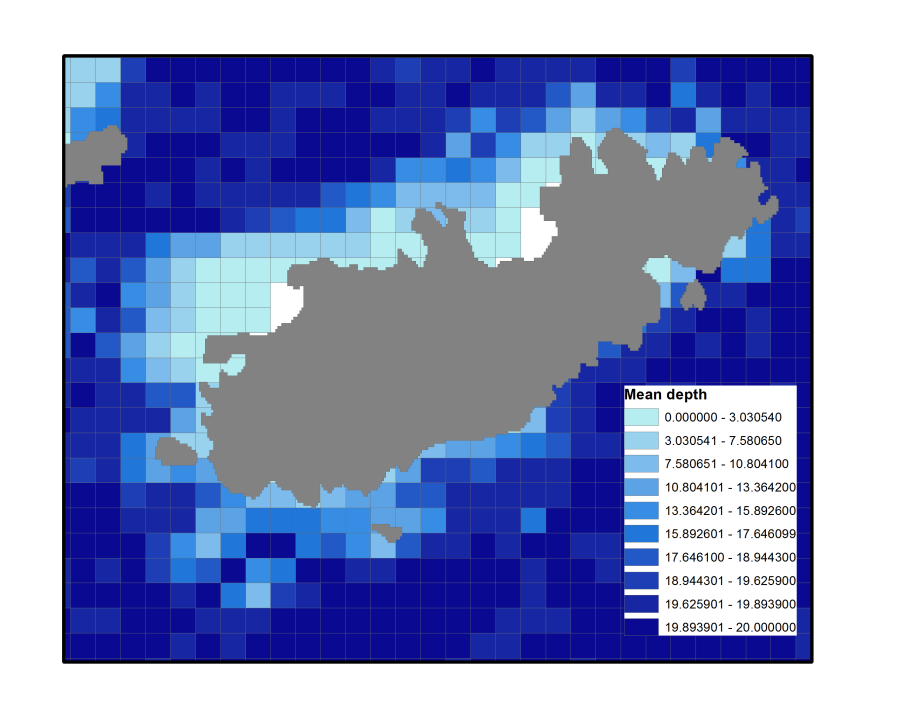 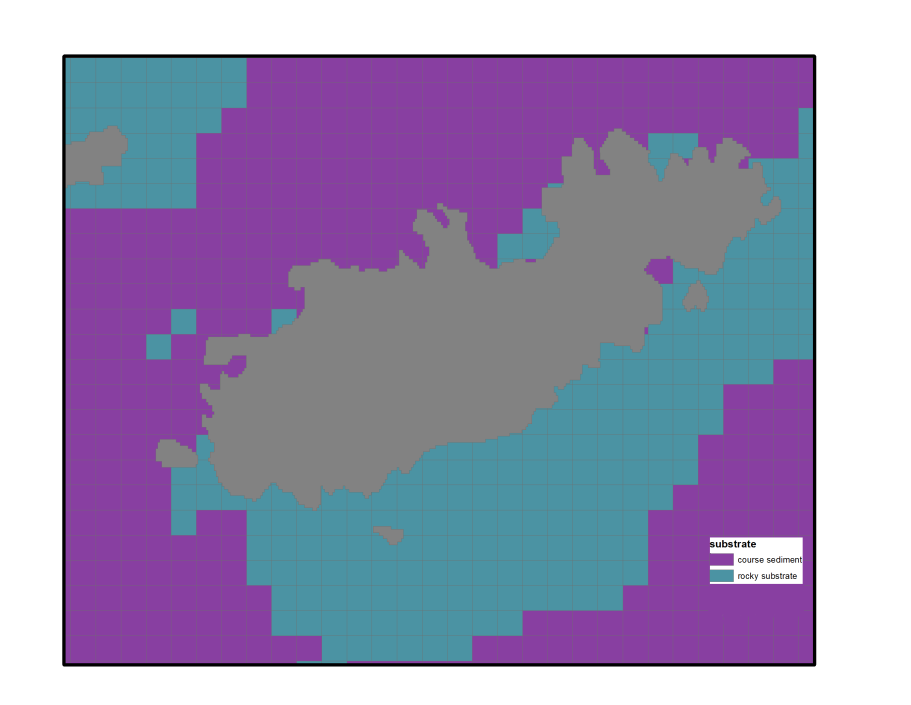 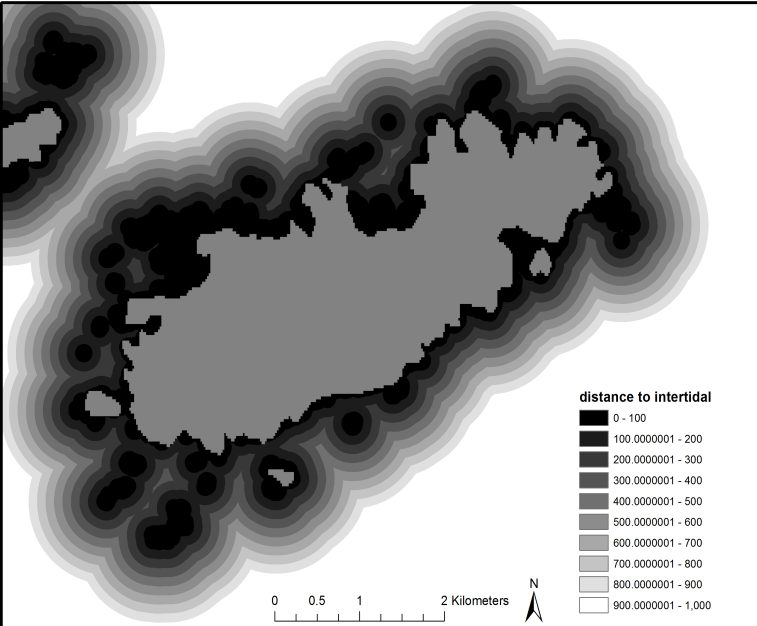 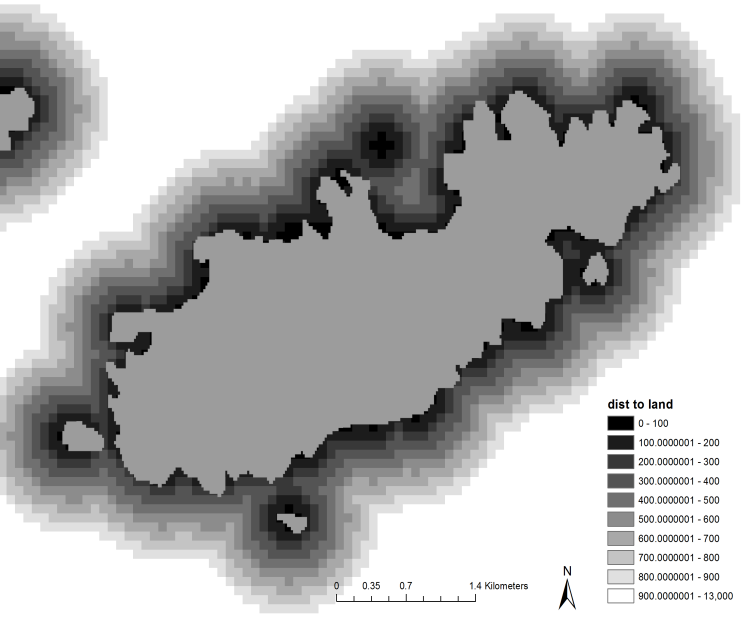 S1 Figure: The environmental variables in the model; a) depth, b)substrate type, c) distance to the intertidal zone, d) distance to land. 